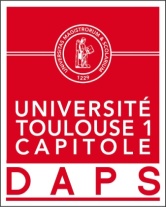                                 Raphael COUSINSport de Haut niveau                             Rugby XIIIFormation : TSEAnnée d’étude : Licence 2 Economie/GestionCatégorie : Sportif de Haut  National (SHN)Club de compétition : Toulouse Olympique XII Niveau : RégionalPoste occupé : Centre/AilierJours d’entraînements : 